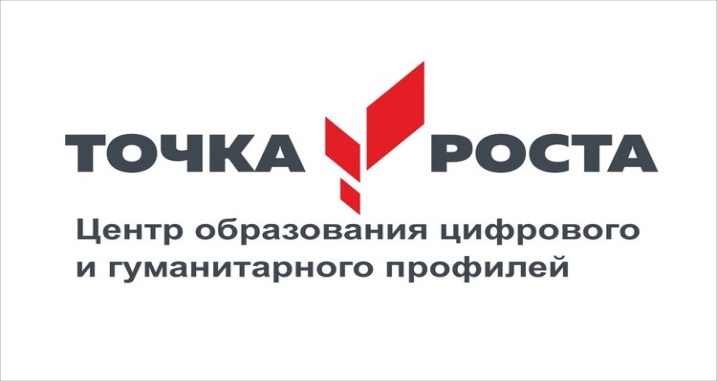 «Горячая линия»ПО ВОПРОСАМ ЗАЧИСЛЕНИЯ ДЕТЕЙ В ЦЕНТР ГУМАНИТАРНОГО И ЦИФРОВОГО ПРОФИЛЕЙ «ТОЧКА РОСТА»Ответственный за организацию работы  «горячей линии»:Кравцова Лариса Васильевна — руководитель центра «Точка роста» в МБОУ «лицей «Альфа» Телефон: 83815021186График работы «горячей линии»:ежедневно с 9:00 до 15:00 часов, кроме субботы,  воскресеньяОбучающиеся зачисляются на обучение в Организацию по предметам «Технология», «Информатика», «Основы безопасности жизнедеятельности», а так же выбранной дополнительной общеобразовательной программе и имеют статус «учащиеся».